Household—rental subsidy amount, total Australian currency N[NN].NNExported from METEOR(AIHW's Metadata Online Registry)© Australian Institute of Health and Welfare 2024This product, excluding the AIHW logo, Commonwealth Coat of Arms and any material owned by a third party or protected by a trademark, has been released under a Creative Commons BY 4.0 (CC BY 4.0) licence. Excluded material owned by third parties may include, for example, design and layout, images obtained under licence from third parties and signatures. We have made all reasonable efforts to identify and label material owned by third parties.You may distribute, remix and build on this website’s material but must attribute the AIHW as the copyright holder, in line with our attribution policy. The full terms and conditions of this licence are available at https://creativecommons.org/licenses/by/4.0/.Enquiries relating to copyright should be addressed to info@aihw.gov.au.Enquiries or comments on the METEOR metadata or download should be directed to the METEOR team at meteor@aihw.gov.au.Household—rental subsidy amount, total Australian currency N[NN].NNIdentifying and definitional attributesIdentifying and definitional attributesMetadata item type:Data ElementShort name:Rental subsidy (amount)Synonymous names:Rental subsidy (amount)METEOR identifier:270268Registration status:Housing assistance, Retired 10/02/2006Data Element Concept:Household—rental subsidy amountValue Domain:Total Australian currency N[NN].NNValue domain attributesValue domain attributesValue domain attributesRepresentational attributesRepresentational attributesRepresentational attributesRepresentation class:TotalTotalData type:CurrencyCurrencyFormat:N[NN].NNN[NN].NNMaximum character length:55Unit of measure:Australian currency (AU$)Australian currency (AU$)Collection and usage attributesCollection and usage attributesGuide for use:Always include the cent value, using .00 where there are only dollar values.Data element attributes Data element attributes Source and reference attributesSource and reference attributesSubmitting organisation:Australian Institute of Health and Welfare
Relational attributesRelational attributesRelated metadata references:Is re-engineered from  Rental subsidy (amount), version 1, DE, NHADD, NHDAMG,  Superseded 01/03/2005.pdf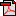  (12.3 KB)       No registration status